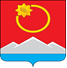 АДМИНИСТРАЦИЯ ТЕНЬКИНСКОГО ГОРОДСКОГО ОКРУГАМАГАДАНСКОЙ ОБЛАСТИП О С Т А Н О В Л Е Н И Е      16.11.2022 № 398-па                 п. Усть-ОмчугО проведении публичных слушаний по проекту решения Собрания представителей Тенькинского городского округа «О бюджете муниципального образования «Тенькинский городской округ» Магаданской области на 2023 год и плановый период 2024-2025 годов»В целях обсуждения проекта решения Собрания представителей Тенькинского городского округа «О бюджете  муниципального образования «Тенькинский городской округ» Магаданской области на 2023 год 
и плановый период 2024-2025 годов» с участием жителей Тенькинского района, руководствуясь статьей 28 Федерального Закона от 06 октября 2003 года № 131-ФЗ «Об общих принципах организации местного самоуправления в Российской Федерации», Положением «О публичных слушаниях на территории муниципального образования «Тенькинский городской округ» Магаданской области», утвержденным решением Собрания представителей Тенькинского городского округа от 03 октября 2015 года № 15, администрация Тенькинского городского округа Магаданской области  
п о с т а н о в л я е т:1. Провести публичные слушания по проекту решения Собрания представителей Тенькинского городского округа «О бюджете муниципального образования «Тенькинский городской округ» Магаданской области на 2023 год и плановый период 2024-2025 годов». 2. Назначить проведение публичных слушаний на 18:00 часов (время Магаданское) 05 декабря 2022 года в зале заседаний администрации Тенькинского городского округа по адресу: п. Усть-Омчуг, ул. Горняцкая,37.3. Сформировать коллегиальный орган, ответственный за подготовку и проведение публичных слушаний, (далее – ответственный орган) в составе: Местом нахождения ответственного органа определить: поселок Усть-Омчуг, ул. Горняцкая, 37 кабинет 28 и кабинет 27.4. Предложить жителям муниципального образования «Тенькинский городской округ» Магаданской области направлять свои мнения и рекомендации по вопросу, выносимому на обсуждение, в ответственный орган для включения их в протокол публичных слушаний на  электронную почту Управления финансов администрации Тенькинского городского округа Магаданской области: tenka_fino@rambler.ru или по адресу: пос. Усть-Омчуг, улица Горняцкая, дом  37, кабинет  № 28 в срок до 16.00 часов (местного времени) 05 декабря 2022 года.5. Ответственному органу:5.1.  В срок до 19 ноября 2022 года определить предварительный состав участников слушаний из числа лиц, подлежащих обязательному приглашению к участию в слушаниях.5.2. В срок до 24 ноября 2022 года разослать официальные уведомления участникам слушаний согласно пункту 5.1 настоящего постановления.5.3. Не позднее чем через 10 дней после окончания публичных слушаний направить протокол слушаний и заключения по результатам слушаний в Собрание представителей Тенькинского городского округа. 6. Контроль за исполнением настоящего постановления оставляю за собой.7. Настоящее постановление подлежит официальному опубликованию (обнародованию). Глава Тенькинского городского округа                                      Д. А. Ревутский
КарпачёваЖанна Ивановна                                  -руководитель управления финансов администрации Тенькинского городского округа Магаданской области;ВорошиловаОксана Евгеньевна                              -руководитель управления экономического развития администрации Тенькинского городского округа Магаданской области.